Liedtekst bij rustnoten??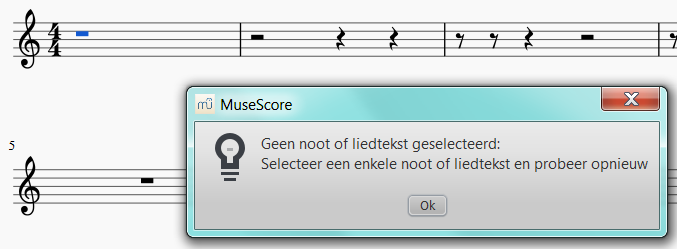 